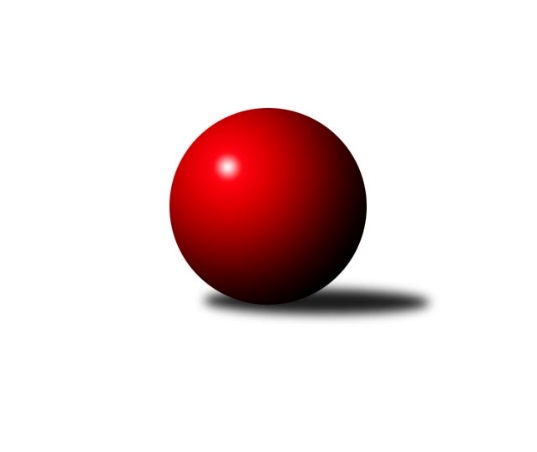 Č.5Ročník 2021/2022	8.10.2021Nejlepšího výkonu v tomto kole: 2714 dosáhlo družstvo: TJ AstraMistrovství Prahy 1 2021/2022Výsledky 5. kolaSouhrnný přehled výsledků:SK Meteor C	- VSK ČVUT 	6:2	2529:2368	7.0:5.0	5.10.TJ Radlice	- SK Uhelné sklady B	4:4	2369:2379	7.5:4.5	6.10.KK Konstruktiva C	- TJ Kobylisy 	6:2	2589:2546	7.0:5.0	7.10.SK Uhelné sklady	- KK Velké Popovice	7:1	2476:2282	10.0:2.0	7.10.KK Slavoj C	- TJ Astra	2:6	2567:2714	3.0:9.0	7.10.SC Olympia Radotín	- TJ Rudná A	5:3	2596:2579	5.0:7.0	7.10.TJ Rudná B	- SK Žižkov B	5.5:2.5	2498:2468	7.0:5.0	8.10.Tabulka družstev:	1.	TJ Astra	5	4	0	1	27.5 : 12.5 	37.5 : 22.5 	 2584	8	2.	KK Konstruktiva C	5	4	0	1	25.0 : 15.0 	32.0 : 28.0 	 2463	8	3.	SC Olympia Radotín	3	3	0	0	17.0 : 7.0 	19.5 : 16.5 	 2578	6	4.	SK Meteor C	4	3	0	1	17.5 : 14.5 	23.0 : 25.0 	 2431	6	5.	KK Velké Popovice	5	3	0	2	21.0 : 19.0 	31.5 : 28.5 	 2352	6	6.	TJ Rudná A	5	2	1	2	22.0 : 18.0 	35.0 : 25.0 	 2595	5	7.	VSK ČVUT	5	2	1	2	21.0 : 19.0 	35.0 : 25.0 	 2540	5	8.	KK Slavoj C	5	2	0	3	18.5 : 21.5 	25.5 : 34.5 	 2544	4	9.	SK Uhelné sklady	4	1	1	2	14.5 : 17.5 	24.5 : 23.5 	 2476	3	10.	SK Uhelné sklady B	5	1	1	3	16.5 : 23.5 	25.0 : 35.0 	 2335	3	11.	SK Žižkov B	3	1	0	2	10.0 : 14.0 	15.0 : 21.0 	 2490	2	12.	TJ Radlice	4	0	2	2	12.0 : 20.0 	21.0 : 27.0 	 2520	2	13.	TJ Kobylisy	4	1	0	3	10.5 : 21.5 	18.5 : 29.5 	 2428	2	14.	TJ Rudná B	5	1	0	4	15.0 : 25.0 	29.0 : 31.0 	 2400	2Podrobné výsledky kola:	 SK Meteor C	2529	6:2	2368	VSK ČVUT 	Jindra Pokorná	 	 219 	 199 		418 	 1:1 	 384 	 	183 	 201		Jan Knyttl	Vladimír Vošický	 	 212 	 209 		421 	 1:1 	 425 	 	220 	 205		Pavel Jahelka	Jan Petráček	 	 216 	 216 		432 	 2:0 	 373 	 	188 	 185		Adam Vejvoda	Josef Kučera	 	 213 	 200 		413 	 0:2 	 421 	 	220 	 201		Milan Vejvoda	Zdeněk Barcal	 	 227 	 182 		409 	 1:1 	 365 	 	182 	 183		Jiří Tencar	Josef Tesař	 	 231 	 205 		436 	 2:0 	 400 	 	198 	 202		Jiří Piskáčekrozhodčí:  Vedoucí družstevNejlepší výkon utkání: 436 - Josef Tesař	 TJ Radlice	2369	4:4	2379	SK Uhelné sklady B	Jan Kamín	 	 217 	 201 		418 	 1.5:0.5 	 416 	 	215 	 201		Pavel Černý	Karel Turek	 	 165 	 178 		343 	 0:2 	 445 	 	228 	 217		Miroslav Míchal	Radek Lehner	 	 150 	 214 		364 	 1:1 	 390 	 	201 	 189		Petr Behina	Leoš Kofroň	 	 203 	 178 		381 	 2:0 	 318 	 	159 	 159		Marek Sedláček	Miloš Beneš ml.	 	 235 	 222 		457 	 2:0 	 415 	 	211 	 204		Roman Tumpach	Marek Lehner	 	 189 	 217 		406 	 1:1 	 395 	 	196 	 199		Adam Rajnochrozhodčí: David ŠvédaNejlepší výkon utkání: 457 - Miloš Beneš ml.	 KK Konstruktiva C	2589	6:2	2546	TJ Kobylisy 	Hana Kovářová	 	 200 	 220 		420 	 1:1 	 414 	 	191 	 223		Lubomír Chudoba	Petr Barchánek	 	 203 	 228 		431 	 1:1 	 429 	 	216 	 213		Václav Bouchal	Samuel Fujko	 	 184 	 228 		412 	 1:1 	 413 	 	211 	 202		Pavel Mezek	Karel Hybš	 	 217 	 222 		439 	 1:1 	 445 	 	233 	 212		Karel Sedláček	Ivan Harašta	 	 239 	 211 		450 	 1:1 	 419 	 	205 	 214		Karel Mašek	Jan Barchánek	 	 247 	 190 		437 	 2:0 	 426 	 	241 	 185		Pavel Červinkarozhodčí:  Vedoucí družstevNejlepší výkon utkání: 450 - Ivan Harašta	 SK Uhelné sklady	2476	7:1	2282	KK Velké Popovice	Zbyněk Sedlák	 	 190 	 177 		367 	 1:1 	 364 	 	175 	 189		Ladislav Musil	Antonín Knobloch	 	 207 	 204 		411 	 2:0 	 365 	 	178 	 187		Jaruška Havrdová	Bohumil Bazika	 	 186 	 199 		385 	 2:0 	 359 	 	168 	 191		Bedřich Švec	Tomáš Dvořák	 	 245 	 237 		482 	 2:0 	 366 	 	191 	 175		Petr Kapal	Martin Novák	 	 221 	 217 		438 	 2:0 	 411 	 	213 	 198		Martin Kučerka	Miroslav Plachý	 	 209 	 184 		393 	 1:1 	 417 	 	186 	 231		Tomáš Jícharozhodčí:  Vedoucí družstevNejlepší výkon utkání: 482 - Tomáš Dvořák	 KK Slavoj C	2567	2:6	2714	TJ Astra	Kateřina Holanová	 	 201 	 205 		406 	 0:2 	 435 	 	218 	 217		Jaroslav Dryák	Petra Sedláčková	 	 230 	 206 		436 	 0:2 	 476 	 	237 	 239		Radovan Šimůnek	Jana Průšová	 	 199 	 210 		409 	 0:2 	 480 	 	226 	 254		Jakub Vodička	Jiří Pavlík	 	 236 	 246 		482 	 2:0 	 440 	 	210 	 230		Tomáš Hroza	Jindřich Valo	 	 214 	 243 		457 	 1:1 	 442 	 	232 	 210		Radek Fiala	Čeněk Zachař *1	 	 187 	 190 		377 	 0:2 	 441 	 	238 	 203		Daniel Veselýrozhodčí: Truksastřídání: *1 od 51. hodu Miroslav VyšnýNejlepší výkon utkání: 482 - Jiří Pavlík	 SC Olympia Radotín	2596	5:3	2579	TJ Rudná A	Vladimír Zdražil	 	 244 	 223 		467 	 2:0 	 426 	 	209 	 217		Marek Dvořák	Robert Asimus	 	 229 	 231 		460 	 1:1 	 447 	 	214 	 233		Pavel Strnad	Petr Dvořák	 	 202 	 209 		411 	 0:2 	 422 	 	209 	 213		Jan Rokos	Jiří Ujhelyi	 	 201 	 203 		404 	 0:2 	 438 	 	225 	 213		Miluše Kohoutová	Pavel Dvořák	 	 211 	 231 		442 	 2:0 	 409 	 	199 	 210		Jiří Spěváček	Martin Pondělíček	 	 205 	 207 		412 	 0:2 	 437 	 	207 	 230		Jaromír Bokrozhodčí: Jiří UjhelyiNejlepší výkon utkání: 467 - Vladimír Zdražil	 TJ Rudná B	2498	5.5:2.5	2468	SK Žižkov B	Peter Koščo	 	 235 	 226 		461 	 2:0 	 399 	 	205 	 194		Josef Gebr	Martin Machulka	 	 231 	 207 		438 	 1:1 	 422 	 	209 	 213		Martin Lukáš	Petra Koščová	 	 208 	 216 		424 	 1:1 	 424 	 	215 	 209		Anna Sailerová	Miroslav Kýhos	 	 176 	 204 		380 	 2:0 	 364 	 	174 	 190		Jan Neckář ml.	Adam Lesák	 	 185 	 192 		377 	 0:2 	 435 	 	237 	 198		Jan Neckář	Radek Machulka	 	 205 	 213 		418 	 1:1 	 424 	 	234 	 190		Miloslav Všetečkarozhodčí:  Vedoucí družstevNejlepší výkon utkání: 461 - Peter KoščoPořadí jednotlivců:	jméno hráče	družstvo	celkem	plné	dorážka	chyby	poměr kuž.	Maximum	1.	Ludmila Erbanová 	TJ Rudná A	488.00	313.0	175.0	2.0	3/4	(511)	2.	Miloš Beneš  ml.	TJ Radlice	469.83	306.2	163.7	1.8	3/3	(502)	3.	Radovan Šimůnek 	TJ Astra	461.50	311.5	150.0	5.5	2/3	(476)	4.	Jakub Vodička 	TJ Astra	457.25	310.8	146.5	6.3	2/3	(480)	5.	Luboš Kocmich 	VSK ČVUT 	456.67	314.0	142.7	5.0	3/4	(473)	6.	Jiří Pavlík 	KK Slavoj C	454.00	301.0	153.0	3.5	2/2	(490)	7.	Vladimír Zdražil 	SC Olympia Radotín	452.33	294.7	157.7	3.0	3/3	(467)	8.	Robert Asimus 	SC Olympia Radotín	452.00	301.7	150.3	4.3	3/3	(463)	9.	Josef Dvořák 	KK Slavoj C	447.00	297.5	149.5	3.0	2/2	(454)	10.	Pavel Strnad 	TJ Rudná A	445.00	309.5	135.5	8.3	4/4	(460)	11.	Pavel Dvořák 	SC Olympia Radotín	440.33	301.3	139.0	6.3	3/3	(465)	12.	Radek Fiala 	TJ Astra	439.67	309.2	130.4	8.0	3/3	(466)	13.	Anna Sailerová 	SK Žižkov B	439.25	313.5	125.8	5.3	2/2	(470)	14.	Jan Neckář 	SK Žižkov B	437.00	298.5	138.5	6.5	2/2	(444)	15.	Jiří Spěváček 	TJ Rudná A	437.00	300.4	136.6	5.9	4/4	(477)	16.	Martin Novák 	SK Uhelné sklady	436.50	295.3	141.2	4.3	3/3	(455)	17.	Adam Vejvoda 	VSK ČVUT 	436.00	297.8	138.3	6.0	4/4	(491)	18.	Pavel Jahelka 	VSK ČVUT 	435.38	304.4	131.0	9.3	4/4	(450)	19.	Lukáš Lehner 	TJ Radlice	432.00	303.7	128.3	7.0	3/3	(477)	20.	Tomáš Jícha 	KK Velké Popovice	431.22	292.6	138.7	6.0	3/3	(456)	21.	Hana Kovářová 	KK Konstruktiva C	430.33	298.0	132.3	5.3	2/3	(439)	22.	Jindřich Valo 	KK Slavoj C	430.00	293.0	137.0	3.7	2/2	(514)	23.	Jan Barchánek 	KK Konstruktiva C	430.00	294.8	135.2	5.1	3/3	(451)	24.	Jan Kamín 	TJ Radlice	429.50	295.8	133.8	4.8	2/3	(440)	25.	Jan Hloušek 	SK Uhelné sklady	427.00	284.0	143.0	6.0	3/3	(446)	26.	Jaroslav Dryák 	TJ Astra	425.83	294.5	131.3	6.3	3/3	(435)	27.	Pavel Červinka 	TJ Kobylisy 	425.75	292.5	133.3	5.8	4/4	(471)	28.	Miluše Kohoutová 	TJ Rudná A	424.13	302.6	121.5	7.1	4/4	(442)	29.	Zdeněk Barcal 	SK Meteor C	424.00	300.2	123.8	7.8	2/2	(436)	30.	Miloslav Všetečka 	SK Žižkov B	423.00	289.5	133.5	9.0	2/2	(424)	31.	Jiří Piskáček 	VSK ČVUT 	422.38	297.0	125.4	8.6	4/4	(480)	32.	Jindra Pokorná 	SK Meteor C	422.33	297.5	124.8	6.7	2/2	(443)	33.	Martin Machulka 	TJ Rudná B	421.17	298.2	123.0	11.7	2/3	(451)	34.	Tomáš Hroza 	TJ Astra	421.11	297.4	123.7	8.7	3/3	(440)	35.	Daniel Veselý 	TJ Astra	418.89	291.8	127.1	11.0	3/3	(457)	36.	Tomáš Dvořák 	SK Uhelné sklady	418.00	289.0	129.0	5.0	3/3	(482)	37.	Ivan Harašta 	KK Konstruktiva C	417.83	294.0	123.8	5.8	3/3	(450)	38.	Martin Pondělíček 	SC Olympia Radotín	417.33	288.7	128.7	10.3	3/3	(442)	39.	Petr Barchánek 	KK Konstruktiva C	417.00	279.1	137.9	6.7	3/3	(457)	40.	Václav Bouchal 	TJ Kobylisy 	416.50	291.5	125.0	6.0	4/4	(429)	41.	Martin Lukáš 	SK Žižkov B	416.00	283.5	132.5	3.5	2/2	(422)	42.	Jaromír Bok 	TJ Rudná A	415.75	293.1	122.6	7.9	4/4	(437)	43.	Jan Rokos 	TJ Rudná A	414.88	288.0	126.9	10.3	4/4	(426)	44.	Milan Vejvoda 	VSK ČVUT 	414.63	288.9	125.8	5.0	4/4	(451)	45.	Karel Sedláček 	TJ Kobylisy 	413.33	284.0	129.3	6.3	3/4	(445)	46.	Jiří Ujhelyi 	SC Olympia Radotín	413.00	278.7	134.3	5.7	3/3	(445)	47.	Petra Koščová 	TJ Rudná B	411.83	285.3	126.5	6.5	3/3	(429)	48.	Pavel Černý 	SK Uhelné sklady B	411.63	290.4	121.3	6.6	2/2	(444)	49.	Daniel Prošek 	KK Slavoj C	411.17	293.2	118.0	10.7	2/2	(444)	50.	Marek Šveda 	TJ Astra	408.33	296.7	111.7	10.7	2/3	(459)	51.	Marek Lehner 	TJ Radlice	408.33	282.0	126.3	6.5	3/3	(421)	52.	Josef Kučera 	SK Meteor C	408.25	294.5	113.8	9.5	2/2	(420)	53.	Miroslav Míchal 	SK Uhelné sklady B	407.67	287.8	119.8	8.3	2/2	(445)	54.	Jakub Vojáček 	TJ Radlice	407.50	280.5	127.0	6.5	2/3	(410)	55.	Peter Koščo 	TJ Rudná B	407.11	280.3	126.8	5.3	3/3	(461)	56.	Jan Knyttl 	VSK ČVUT 	406.67	290.7	116.0	10.0	3/4	(435)	57.	Antonín Knobloch 	SK Uhelné sklady	406.50	282.0	124.5	7.3	3/3	(417)	58.	Vlastimil Bočánek 	SK Uhelné sklady B	405.50	275.5	130.0	6.5	2/2	(409)	59.	Martin Kučerka 	KK Velké Popovice	404.89	284.6	120.3	7.2	3/3	(420)	60.	Karel Mašek 	TJ Kobylisy 	404.50	285.8	118.8	7.3	4/4	(440)	61.	Petr Dvořák 	SC Olympia Radotín	402.67	287.3	115.3	7.7	3/3	(420)	62.	Radek Lehner 	TJ Radlice	402.50	269.8	132.7	9.5	3/3	(427)	63.	Josef Gebr 	SK Žižkov B	402.25	288.3	114.0	13.3	2/2	(410)	64.	Ladislav Musil 	KK Velké Popovice	402.00	284.3	117.7	7.9	3/3	(447)	65.	Josef Tesař 	SK Meteor C	400.67	285.2	115.5	9.2	2/2	(440)	66.	Radek Machulka 	TJ Rudná B	400.11	282.4	117.7	8.7	3/3	(440)	67.	Pavel Mezek 	TJ Kobylisy 	400.00	287.7	112.3	9.7	3/4	(413)	68.	Zbyněk Sedlák 	SK Uhelné sklady	399.00	284.0	115.0	11.7	3/3	(427)	69.	Bohumil Bazika 	SK Uhelné sklady	398.25	286.5	111.8	10.0	2/3	(413)	70.	Jaruška Havrdová 	KK Velké Popovice	397.67	279.6	118.1	6.8	3/3	(426)	71.	Roman Tumpach 	SK Uhelné sklady B	397.63	282.9	114.8	10.0	2/2	(420)	72.	Karel Hybš 	KK Konstruktiva C	397.00	279.3	117.8	9.3	2/3	(439)	73.	Leoš Kofroň 	TJ Radlice	395.00	273.7	121.3	7.0	3/3	(434)	74.	Miroslav Kýhos 	TJ Rudná B	392.67	278.4	114.2	7.4	3/3	(429)	75.	Samuel Fujko 	KK Konstruktiva C	386.67	276.7	110.0	13.0	3/3	(430)	76.	Lubomír Chudoba 	TJ Kobylisy 	385.00	273.0	112.0	8.3	3/4	(414)	77.	Adam Lesák 	TJ Rudná B	384.17	271.3	112.8	8.7	3/3	(398)	78.	Přemysl Šámal 	SK Meteor C	383.00	278.5	104.5	12.5	2/2	(386)	79.	Adam Rajnoch 	SK Uhelné sklady B	381.75	275.1	106.6	11.6	2/2	(415)	80.	Jaromír Žítek 	TJ Kobylisy 	377.00	274.0	103.0	10.0	3/4	(393)	81.	Miroslav Plachý 	SK Uhelné sklady	377.00	274.5	102.5	13.5	2/3	(407)	82.	Miroslav Klement 	KK Konstruktiva C	374.25	272.8	101.5	12.5	2/3	(391)	83.	Josef Jurášek 	SK Meteor C	371.75	275.5	96.3	12.5	2/2	(394)	84.	Bedřich Švec 	KK Velké Popovice	368.11	277.2	90.9	15.4	3/3	(419)	85.	Jan Neckář  ml.	SK Žižkov B	365.00	278.3	86.8	17.0	2/2	(388)		Čeněk Zachař 	KK Slavoj C	457.00	314.0	143.0	3.0	1/2	(457)		Hana Křemenová 	SK Žižkov B	455.00	322.0	133.0	3.0	1/2	(455)		Jan Petráček 	SK Meteor C	449.50	301.0	148.5	3.0	1/2	(467)		Aleš Král 	KK Slavoj C	448.50	311.0	137.5	7.0	1/2	(465)		Richard Glas 	VSK ČVUT 	448.00	299.0	149.0	7.0	1/4	(448)		Jaroslav Pleticha  ml.	KK Konstruktiva C	445.00	289.0	156.0	4.0	1/3	(445)		Dana Školová 	SK Uhelné sklady B	438.00	305.0	133.0	6.0	1/2	(438)		Petra Sedláčková 	KK Slavoj C	434.25	306.0	128.3	8.3	1/2	(470)		Jiří Zdráhal 	TJ Rudná B	434.00	292.0	142.0	7.0	1/3	(434)		František Rusín 	KK Slavoj C	423.00	294.0	129.0	3.0	1/2	(423)		Vladimír Vošický 	SK Meteor C	421.00	288.0	133.0	8.0	1/2	(421)		Miroslav Kochánek 	VSK ČVUT 	412.50	297.5	115.0	9.8	2/4	(440)		Marek Dvořák 	TJ Rudná A	410.50	292.5	118.0	9.5	2/4	(426)		Jana Průšová 	KK Slavoj C	409.00	290.0	119.0	9.0	1/2	(409)		Petr Seidl 	TJ Astra	408.00	284.0	124.0	6.0	1/3	(408)		Tomáš Pokorný 	SK Žižkov B	408.00	289.0	119.0	5.0	1/2	(408)		Kateřina Holanová 	KK Slavoj C	406.00	300.0	106.0	6.0	1/2	(406)		Michal Majer 	TJ Rudná B	400.00	284.0	116.0	8.0	1/3	(400)		Marek Sedlák 	TJ Astra	393.00	280.0	113.0	16.0	1/3	(393)		Petr Behina 	SK Uhelné sklady B	389.50	283.0	106.5	9.0	1/2	(390)		Jiří Mrzílek 	KK Velké Popovice	387.00	288.0	99.0	13.0	1/3	(396)		Jiří Novotný 	SK Meteor C	382.00	276.0	106.0	7.0	1/2	(382)		Jiří Kuděj 	SK Uhelné sklady B	377.00	270.0	107.0	8.0	1/2	(377)		Petr Kapal 	KK Velké Popovice	366.00	279.0	87.0	17.0	1/3	(366)		Jiří Tencar 	VSK ČVUT 	365.00	266.0	99.0	14.0	1/4	(365)		Tomáš Keller 	TJ Rudná B	357.00	266.0	91.0	14.0	1/3	(357)		Petr Míchal 	SK Uhelné sklady B	347.00	261.5	85.5	15.0	1/2	(379)		Karel Turek 	TJ Radlice	343.00	260.0	83.0	18.0	1/3	(343)		Jiří Budil 	SK Uhelné sklady B	337.00	239.0	98.0	12.0	1/2	(337)		Marek Sedláček 	SK Uhelné sklady B	334.00	234.5	99.5	7.5	1/2	(350)		Jan Kratochvíl 	KK Velké Popovice	318.00	239.0	79.0	23.0	1/3	(318)		Gabriela Jirásková 	KK Velké Popovice	313.00	219.0	94.0	14.0	1/3	(313)Sportovně technické informace:Starty náhradníků:registrační číslo	jméno a příjmení 	datum startu 	družstvo	číslo startu2590	Petr Kapal	07.10.2021	KK Velké Popovice	1x22027	Marek Dvořák	07.10.2021	TJ Rudná A	2x12178	Jiří Tencar	05.10.2021	VSK ČVUT 	1x9477	Jan Petráček	05.10.2021	SK Meteor C	2x5144	Kateřina Holanová	07.10.2021	KK Slavoj C	1x20146	Radovan Šimůnek	07.10.2021	TJ Astra	2x
Hráči dopsaní na soupisku:registrační číslo	jméno a příjmení 	datum startu 	družstvo	Program dalšího kola:6. kolo11.10.2021	po	17:30	KK Velké Popovice - SK Meteor C (předehrávka z 8. kola)	13.10.2021	st	19:30	SK Žižkov B - SC Olympia Radotín	14.10.2021	čt	17:00	TJ Kobylisy  - TJ Rudná A	14.10.2021	čt	17:30	KK Velké Popovice - KK Slavoj C	14.10.2021	čt	17:30	VSK ČVUT  - TJ Rudná B	14.10.2021	čt	17:30	KK Konstruktiva C - SK Uhelné sklady	15.10.2021	pá	17:30	SK Uhelné sklady B - SK Meteor C	Nejlepší šestka kola - absolutněNejlepší šestka kola - absolutněNejlepší šestka kola - absolutněNejlepší šestka kola - absolutněNejlepší šestka kola - dle průměru kuželenNejlepší šestka kola - dle průměru kuželenNejlepší šestka kola - dle průměru kuželenNejlepší šestka kola - dle průměru kuželenNejlepší šestka kola - dle průměru kuželenPočetJménoNázev týmuVýkonPočetJménoNázev týmuPrůměr (%)Výkon3xJiří PavlíkSlavoj C4821xTomáš DvořákUS Praha120.564821xTomáš DvořákUS Praha4824xMiloš Beneš ml.Radlice A114.314572xJakub VodičkaAstra4802xJiří PavlíkSlavoj C111.564821xRadovan ŠimůnekAstra4761xMiroslav MíchalUS B111.314451xVladimír ZdražilRadotín4672xJakub VodičkaAstra111.14801xPeter KoščoRudná B4612xVladimír ZdražilRadotín110.58467